	                                                                          Assunnah Primary Times Tables Challenge 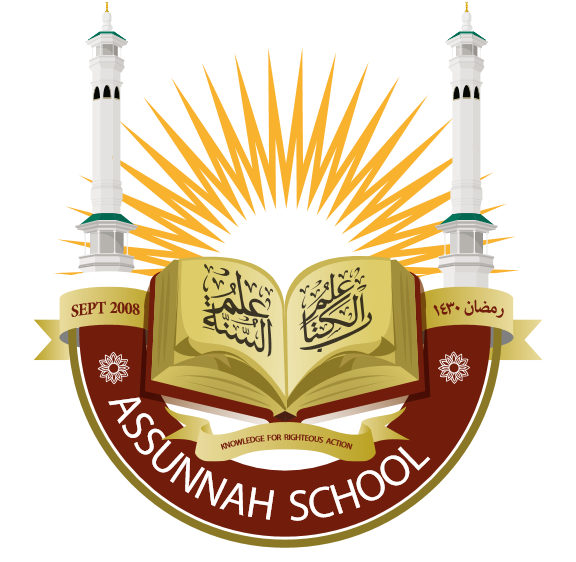  Level 10: To know division facts corresponding to the 2, 5 and10 times tables.Division facts Answer Division facts Answer 10 ÷ 5  = 70 ÷ 10 = 80 ÷ 10 = 85 ÷ 5 = 4 ÷ 2 = 28 ÷ 2 = 20 ÷ 10 = 110 ÷ 5 = 110 ÷ 11 = 132 ÷ 12 = 15 ÷ 5 = 35 ÷ 5 = 8 ÷ 2 = 120 ÷ 10 = 50 ÷ 10 = 18 ÷ 2 = 18 ÷ 2 = 65 ÷ 5 = 20 ÷ 2 = 55 ÷ 11 = 